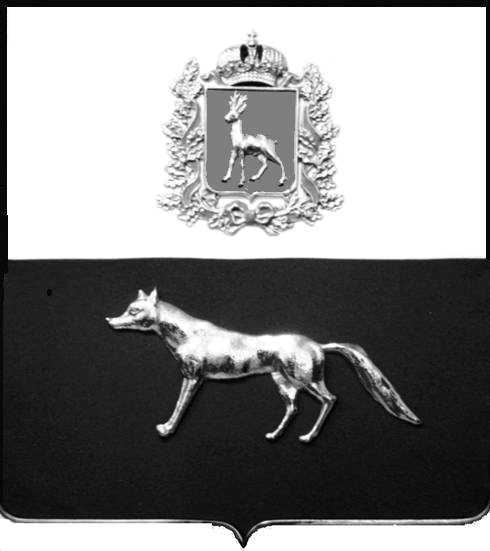 В соответствии со статьями 41 – 43, 45 Градостроительного кодекса Российской Федерации, учитывая протокол публичных слушаний по проекту планировки территории и проекту межевания территории, находящейся в границах сельского поселения Черновка, сельского поселения  Верхняя Орлянка и сельского поселения  Воротнее муниципального района Сергиевский Самарской области; заключение о результатах публичных слушаний по соответствующему проекту планировки территории и проекту межевания территории от 15.04.2019 года; руководствуясь Федеральным законом от 06.10.2003 г. №131-ФЗ «Об общих принципах организации местного самоуправлении в РФ», Администрация муниципального района Сергиевский Самарской области  ПОСТАНОВЛЯЕТ:1. 	Утвердить проект планировки территории и проект межевания территории объекта АО «Самаранефтегаз»: 1014ПЭ «ПС 35/10 кВ «Южно-Орловская» в границах  сельского поселения Черновка, сельского поселения  Верхняя Орлянка и сельского поселения  Воротнее муниципального района Сергиевский Самарской  области (прилагается).          2. Опубликовать настоящее постановление в газете «Сергиевский вестник» и разместить на сайте администрации муниципального района Сергиевский по адресу: http://sergievsk.ru/ в сети Интернет. 3. Настоящее постановление вступает в силу со дня его официального опубликования. 4. Контроль за выполнением настоящего постановления возложить на заместителя Главы муниципального района Сергиевский  Чернова А.Е.Глава  муниципального                                                                                  А.А. Веселов                                                                             района Сергиевский                                                         Второва В.М. 8 (84655) 2-16-40          Об утверждении проекта планировки территории и проекта межевания территории объекта АО «Самаранефтегаз»: 1014ПЭ    «ПС 35/10 кВ «Южно-Орловская» в границах  сельского поселения Черновка, сельского поселения  Верхняя Орлянка и сельского поселения  Воротнее муниципального района Сергиевский Самарской  области